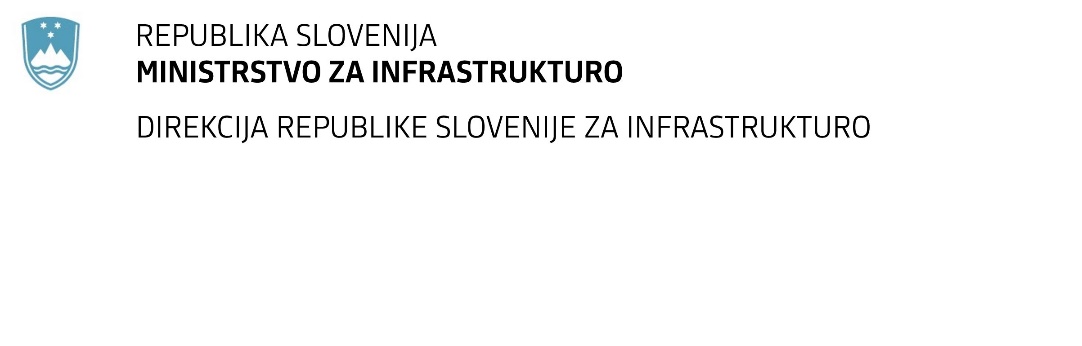 SPREMEMBA RAZPISNE DOKUMENTACIJE za oddajo javnega naročila Obvestilo o spremembi razpisne dokumentacije je objavljeno na "Portalu javnih naročil" in na naročnikovi spletni strani. K obvestilu o spremembi je na naročnikovi spletni strani priložen čistopis spremenjenega dokumenta. Obrazložitev sprememb:Številka:43001-424/2020oznaka naročila:A-116/20 G   Datum:10.12.2020MFERAC:2431-20-001584/0Rekonstrukcija mostu čez Barbaro v Slovenj Gradcu (MB0116) na G1-4/1258 v km 8,550Naročnik objavlja spremenjen popis del.Glede na zakonodajo s področja javnih cest so iz popisa del izbrisana montažna dela pri prestavitvah komunalnih vodov, ki gostujejo v cestnem telesu, ki jih mora na lastne stroške izvesti vsak posamezni upravljalec komunalnih vodov. V zvezi z navedenim se bo upravljalce v skladu z zakonskim rokom tudi obvestilo z namenom, da bodo seznanjeni s pričetkom gradnje ter da si rezervirajo potrebna finančna sredstva. Spremembe so sestavni del razpisne dokumentacije in jih je potrebno upoštevati pri pripravi ponudbe.